Stages sportifs d'août 2020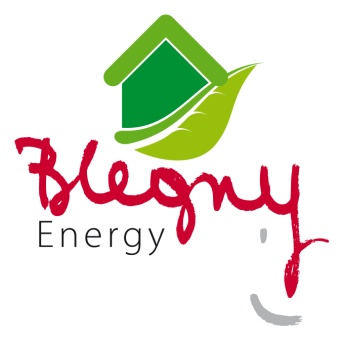 Feuille de renseignementNom et prénom de l’enfant:………………………………………………………………………..Date de naissance de l’enfant:…………………………………………………………………….Noms et prénoms des parents:…………………………………………………………………..…………………………………………………………………………………………………………………Adresse:………………………………………………………………………........................................Téléphone:………………………………………………………………………………………………..GSM:…………………………………………………………………………………………………………Mail:………………………………………………………………………………………………………….Personnes de contact en cas d’urgence ( si pas parents):…………………………….…………………………………………………………………………………………………………………Fiche médicale: Médecin traitant:………………………..….. Téléphone:……………………………………….Etat de santé (particularités):…………………………………………………………………………………..………………………………………………………………………………………………………...Une déclaration sur l'honneur du bon état de santé de l'enfant et des proches qu'il a côtoyé sera demandée. Cette déclaration est à fournir le premier jour du stage (date du jour par le tuteur légal).